Внеклассное мероприятие“ Бояться не нужно, нужно знать ”(8  -9 класс)Подготовила:Омарова  Зумруд Гебековна учитель биологии и химииОтветственные за проведение:  Зам. Дир. по ВР-Арсланбекова Н.А                                                        Учитель рисования- Алиев А.А.с. Янгикент- 2017 годМероприятие посвящено Дню борьбы со СПИДом 1 декабря.Цель: дать информацию о вирусе иммунодефицита человека, путях передачи инфекции и мерах профилактики заболевания.пропаганда ценностей семейной жизни, воздержание от раннего начала половой жизни и сохранение верности своему партнеру, отказ от употребления наркотиков.Выработать поведенческие мотивации к сохранению своего здоровьяЗадачи:формировать понятие о личной ответственности за свое здоровье;научить оценивать ситуации пребывания в зонах риска и соблюдать меры предосторожности.закрепить полученные знания в практических навыках.По окончания мероприятия учащиеся:	должны знать современные сведения о путях заражения ВИЧ, через какие биологические жидкости человека может произойти  заражение, о безопасности учебы и бытового общения с ВИЧ-инфицированными  людьми,  клинике, лечении и профилактики ВИЧ-инфекции.	должны уметь защитить себя от заражения ВИЧ-инфекцией и грамотно отвечать на вопросы своих сверстников.                                                           Ход мероприятияЗвучит «Лунная соната» Бетховена, зачитается «Реквием» погибшим от ВИЧ/СПИДа (сРеквием    
Останови, планета, бег,
Набат, услышав поминальный,
От СПИДа умер человек,
Еще один. Изгой. Опальный.
Еще один из миллионов,
Несущих непосильный крест – 
Страданий жизни вне законов,
Судьбы немилостивый перст.
Останови, планета, бег,
Останови с тобой бегущих,
В тот новый, незнакомый век,
К проблемам СПИДа равнодушных.
Останови и дай услышать
Звенящей скорби тишину.
Подумать дай, как жить – 
Нет – выжить! Минуту дай. Всего одну.
Для крика, а не для молчанья,
Что до галактик долетит,
Излив все боли и отчаянье,
Земных изгоев, их обид.
Их страхов, злобы, унижений,
Их ощущение вины,
Их постепенных превращений
В калек, вернувшихся с войны…
С войны с самим собой и миром,
Где лишь прямой наводкой бьют
По тем, кто был толпы кумиром,
Кто знал любовь, комфорт, уют.
Останови, планета, бег,
В глаза детей мне дай вглядеться.
Холодный век, жестокий век,
Ты отнял радостное детство,
Взамен любви, забот, игрушек
И звуков тихой колыбельной – 
От слез намокшие подушки,
Больничный бокс, режим постельный…
О, эти Ангелы беды!
Чисты, невинны, непорочны.
Но ВИЧ – инфекции следы
Их бросят в омут одиночеств.
Вглядись, планета, в их глаза – 
Свое увидишь отраженье.
Смотреть и – не смотреть нельзя,
В них приговор. И нет прощенья
Всем тем, кто в горе не помог,
Не протянул руки навстречу.
Не видит Бог, я не пророк,
Потерями их путь отмечен.
Вернутся на круги своя
Утраты, боли, пораженья,
И бумеранги бытия
Напомнят взгляды отраженья.
Останови, планета, бег,
Чтоб каждый мог других услышать
И чтобы всякий человек
Обрел свою надежду выжить.Вступительное слово учителя            В 1988 году ВОЗ (Всемирная организация здравоохранения) приняла решение - Всемирный день борьбы со СПИДом будет отмечаться ежегодно 1 декабря. В этот день необходимо довести до всеобщего сведения главную идею, что самая дешевая и эффективная мера борьбы с этой болезнью - санитарное просвещение и информирование населения.С приходом нового времени увеличились зоны риска и для молодых людей, и для более зрелых. Алкоголь, наркотики, токсические вещества стали настолько допустимыми, что от соблазнов стало очень трудно отказаться. Все эти соблазны грозят нам не только неприятными последствиями, но и смертельными. Одним из таких является заражение ВИЧ – инфекцией.
        Сегодня мы постараемся как можно больше, точнее и достовернее рассказать о заболевании ВИЧ/СПИД. Показать статистику распространения ВИЧ/СПИДа .
        Болезнь легче предупредить, чем потом ее лечить. Неуклонный рост числа подростков, употребляющих наркотики и заболевающих ВИЧ/СПИДом, делает как никогда актуальной профилактическую работу. От того, насколько правильно будет организована эта работа, зависит ее результат. Цена результата – здоровье и жизнь детей.
       Подросткам и молодежи трудно поверить, что им угрожает смертельная болезнь, кажется, что болеют и умирают только взрослые старые люди. Но с ВИЧ/СПИДом дело обстоит совсем по-другому.             Подростки заражаются ВИЧ так же часто, как и взрослые: главным образом это происходит или при половых контактах, или при введении наркотиков общим шприцем, иглой с ВИЧ инфицированными, но внешне здоровыми людьми. Дело педагогов и врачей не запугать детей, а научить сделать правильный выбор между жизнью и смертью.  Что такое СПИД?Почему это заболевание опасно для здоровья?Когда впервые мир узнал о смертельном заболевании ВИЧ/СПИД?Кто такие вирусы?Какова структура вируса? Как вирус проникает в клетку? Как происходит его размножение (репликация)?Однозначны ли понятия ВИЧ и СПИД?Как передаётся ВИЧ – инфекция?Как ВИЧ переходит в стадию СПИДа?Какие группы населения наиболее подвержены риску заражения?Что такое тест на ВИЧ?Можно ли по внешнему виду определить, заражен человек ВИЧ или нет?Следует ли опасаться общения в быту с людьми, заражёнными СПИДом?Существуют ли эффективные методы лечения ВИЧ/СПИДа в настоящее время?         Учитель: Мы редко задумываемся над страшными цифрами, ведь то, о чем они говорят, мы не видим и не можем потрогать руками. Но тем не менее, это происходит в нашем районе, в нашей стране, на нашей планете. Болезнь распространяется и в какой-то момент может коснуться и вас лично. Вы этого хотите? А может, стоит начать каждому бороться со СПИДом в своей душе, в своем маленьком мире?        В настоящее время не существует вакцины от ВИЧ-инфекции, способы предотвращения инфицирования ВИЧ основаны на знании путей передачи вируса и повышения информированности всего населения в целом и особенно подростков и молодежи. Пока нет вакцины и нет возможности излечить инфицированных и убрать источник инфекции необходимо научиться жить в обществе, где существует ВИЧ-инфекция и знать, как избежать заражения ВИЧ. Решение ситуационных задач.	Ситуация 1.   	«Компания собралась на вечеринку. Все веселились. Кто-то из мальчишек предложил попробовать наркотик и достал шприц. Многие стали возражать и говорить, что это может плохо кончиться. Но тот, кто предложил наркотик, стал убеждать, что от одного раза ничего не случится».	Вопросы для обсуждения:Какие последствия может иметь даже однократная проба наркотика___________Есть ли в данной ситуации риск заражения ВИЧ?__________________________Какое поведение безопасно и рационально в данной ситуации__________________	Ответ*: Даже однократная проба наркотика может привести к заражению ВИЧ. Если кто-то из компании инфицирован и используется общий шприц, то риск заразиться высокий. Следует отказаться от наркотика и уйти.	Ситуация 2. 	«В молодежном журнале было опубликовано письмо девушки. Она писала, что встречается с парнем, который раньше несколько раз пробовал наркотики (кололся). Теперь он этого не делает  и чувствует себя хорошо. Она его любит и хочет выйти замуж и спрашивает, есть ли у нее риск заразиться ВИЧ?	Вопросы для обсуждения:Есть ли у девушки риск заражения ВИЧ?_____________________________________Что можно посоветовать девушке и ее парню?________________________________	Ответ*: Употребляя наркотики парень мог заразиться ВИЧ. Если он не обследовался на ВИЧ, девушка не может быть уверена, что её партнер здоров. Если один из партнеров ВИЧ-инфицированный, то риск заражения высокий. Многие женщины, заразившиеся ВИЧ, имели половых партнеров, употреблявших наркотики. Если девушка уже была в близких отношениях  с ним без презерватива, то обследоваться на ВИЧ нужно ей и ему.	Ситуация 3. 	«Катя давно мечтала о сережках. В день рождения ей подарили хорошенькие сережки, но у нее не были проколоты уши: мама не давала денег на косметический салон. Подруга предложила Кате пойти к соседке, которая прокалывала уши дома и брала недорого. Когда Катя пришла к этой женщине, там уже ждали своей очереди две девушки. Катя обратила внимание на то, что машинка для прокалывания ушей после использования не стерилизовалась.	Вопросы для обсуждения:Есть ли у Кати риск заражения ВИЧ в данной ситуации_________________________Что следует сделать Кате?_________________________________________________	 Ответ*: Риск заражения ВИЧ у Кати есть, т.к. используется нестерильный инструмент. Кате следует отказаться от прокола ушей и найти более подходящее место.* ответы даны для преподавателя. 	Упражнение  «Степень доверия».	Цель: обсудить вопрос о том, насколько половые партнеры должны доверять друг другу в вопросах здоровья.	Упражнение можно начать с вопросов группе: 	- Если ты любишь человека, тебе не придет в голову усомниться в нем? Это так?	- По человеку сразу видно болеет ли он ИППП или ВИЧ?	- Только тот у кого много партнеров должен беспокоится, не заразился ли он чем-нибудь?	После обсуждения этих вопросов педагог предлагает классу поясняющую схему про Машу и Мишу.      	«Жили на свете молодые люди. Однажды они встретились и полюбили друг друга. У них никогда раньше не было таких чистых и доверительных отношений, такой настоящей любви. Все, что было в прошлом у каждого, не имело для них никакого значения. Это были случайные встречи, несерьезные отношения, да и было их совсем немного. У Маши был один короткий, летний роман с не очень серьезным молодым человеком, у которого вообще было много других девушек.      	У Миши были близкие отношения с двумя девушками, одна была очень легкомысленной, из-за этого они и расстались. А вторая просто уехала в другой город и бросила его.       	И у тех, в общем-то посторонних людей,  тоже были какие-то сексуальные отношения в прошлом. И если при этом сексуальные контакты у прежних партнеров были незащищенные даже с очень любимым и близким человеком, мы одновременно контактируем с микрофлорой всех его предыдущих партнеров, а так же тех, с кем раньше контактировали эти люди (нарисовать схему).      	Кто-то из изображенных на этой схеме мог быть инфицирован и не знать об этом и передать инфекцию по всей цепочке.        	Использование презервативов при сексуальных контактах  защищает от ИППП, но не от ВИЧ».	Упражнение «Спорные утверждения»	Цель: провести дискуссию по проблеме «ВИЧ и СПИД» внутри группы и выявить различные точки зрения по данной проблеме, предоставить участникам возможность обменяться мнениями и обосновать свою точку зрения.  	Метод:	В каждый угол комнаты вешается табличка с надписью:•	«Я полностью согласен»•	«Я согласен»•	«Я не согласен»•	«Я полностью не согласен»	Участники игры встают в центр комнаты. Затем ведущий зачитывает вопрос либо спорное утверждение и просит членов группы встать в один из четырех углов в соответствии со своей точкой зрения. 	После того как все разошлись по углам – каждая группа после короткого обсуждения защищает свою позицию. Можно так же спрашивать по одному. Рекомендуется начинать опрос с тех, кто имеет неправильную позицию. В процессе выполнения упражнения участники могут переходить в другие группы, если их точка зрения поменялась.	Если участники не знают ответа на вопрос, то они должны остаться в центре комнаты. Но после небольшой дискуссии им следует принять какое-либо решение.Спорные утверждения:Злоупотребление алкоголем повышает риск заражения ВИЧ (да)*Опасно здороваться с человеком, инфицированным ВИЧ (нет)ВИЧ можно заразиться бытовым путем, используя чужие личные вещи: расческу, одежду, полотенце (нет)ВИЧ-инфицированная  беременная женщина не должна рожать детей (может)ВИЧ-инфицированные дети не должны посещать спортивные секции (должны)ВИЧ можно заразиться, если вводить наркотики одним шприцем или использовать общее оборудование (да)Опасно дружить с ВИЧ-инфицированным человеком (нет)ВИЧ можно заразиться пользуясь общественным туалетом (нет)Использование презервативов при половых контактах обеспечивает защиту от ВИЧ (да)Употребление противозачаточных таблеток предотвращает передачу ВИЧ (нет)ВИЧ можно заразиться, плавая в бассейне, моясь в бане (нет)Нельзя заразиться ВИЧ, если есть из посуды, которой пользовался ВИЧ-инфицированный человек (нельзя)Целуясь с  ВИЧ-инфицированным, можно заразиться (нет)ВИЧ нельзя заразиться, если делиться нестерильным инструментом для прокалывания ушей, нанесения татуировок, пирсинга (можно)Упражнение «Мозговой штурм».	Цель: Дать возможность самим участникам найти правильное решение задачи методом «мозгового штурма».	Описание. Учитель предлагает участникам разбиться на две команды и выдает каждой команде по большому листу бумаги и фломастеры.	Дается задание:	- первой команде: придумать и записать методы профилактики гриппа; 	- второй команде: придумать и записать  методы профилактики ВИЧ-инфекции. 	В течение 10 минут команды придумывают  и записывают на листе бумаги все методы профилактики. После чего каждая команда выбирает докладчика, который представляет все методы,  записанные в группе, и аргументирует их необходимость. После выступления докладчика желающие могут сделать какие-либо добавления. Проводится их обсуждение и  если они признаются необходимыми, ими дополняют представленные методы профилактики.	Роль преподавателя. Провести сравнения методов профилактики при острой (излечимой) вирусной инфекции, какой является грипп, и хронической неизлечимой вирусной ВИЧ-инфекции. Объяснить особенности и трудности профилактики при ВИЧ-инфекции. Показать необходимость формирования личной ответственности за свое здоровье и изменение отношения к своему здоровью. Необходимость безопасного поведения в эпидемию ВИЧ/СПИДа, наркомании и вирусных гепатитов.  Упражнение на формирование толерантности.Вначале записать на бумаге или доске, какие ассоциации вызывают у участников ВИЧ-инфицированные люди (без каких либо комментариев).Далее спросить какие действия они предпримут - если будет инфицирован ВИЧ близкий человек? Проанализировать высказывания и поступки по отношению к ВИЧ-инфицированным, ведущие к дискриминации. Попросить каждого назвать  свои действия.Упражнение  «Ладошка» .Цель: помочь осознать собственное отношение к проблеме ВИЧ/СПИДа  и выработать для себя правила профилактики ВИЧ-инфекции.   	На чистом листке бумаги обводится контур своей ладони. В центре ладони пишется «ВИЧ/СПИД», на каждом контуре пальца вписываются 5 основных правил поведения, которые необходимо выполнять для профилактики заражения ВИЧ-инфекцией именно данному человеку.
Общие выводы: СПИД – это не только вирусная или социальная болезнь. СПИД – это многофакторный процесс. Молодые люди могут предотвратить передачу ВИЧ только тогда, когда они владеют точной информацией и навыками в принятии решений, позволяющими умело ей пользоваться. СПИДом может заболеть любой человек, совершающий поступки, граничащие с риском заражения ВИЧ. Никто не застрахован от болезни, если подвергает себя риску. Каждый человек сам отвечает за свои поступки. Учитель: В завершение нашего мероприятия хочу подарить вам стихотворение А. Усачева.«Удивительный гномик».    У речки стоял удивительный домик.    В том домике жил удивительный гномик.    До пола росла у него борода    А в той бороде проживала Звезда.    Не знал ни забот, ни тревог этот гном.    Звезда освещала собою весь дом    И печку топила, и кашу варила,    И сказки ему перед сном говорила…    И гном с восхищеньем чесал в бороде,    Что было, конечно, приятно Звезде.    Кормилась она только крошками хлеба,    А ночью гулять улетала на небо.    Так шли потихоньку года и века…    Но кончилась в доме однажды мука.    И гном, распростившись с насиженной печкой,    С рассветом отправился в город за речкой.    А в городе том не носили бород.    – Ха-ха. Хо-хо-хо! Стал смеяться народ.    – Вот чучело! – каждый ему говорил.    И гном испугался и бороду сбрил.    И на пол упала его борода,    И тут же его закатилась звезда.    У речки теперь есть обычнейший дом.    Живет в этом доме обычнейший гном.    Опять отросла у него борода,    Но больше к нему не вернулась Звезда.    Пусть ваша звездочка всегда живет с вами, удивительная, неповторимая, независимая и дружелюбная и уникальная. Ваша жизнь зависит только от вас, прислушивайтесь к своему сердцу, к велению своей души.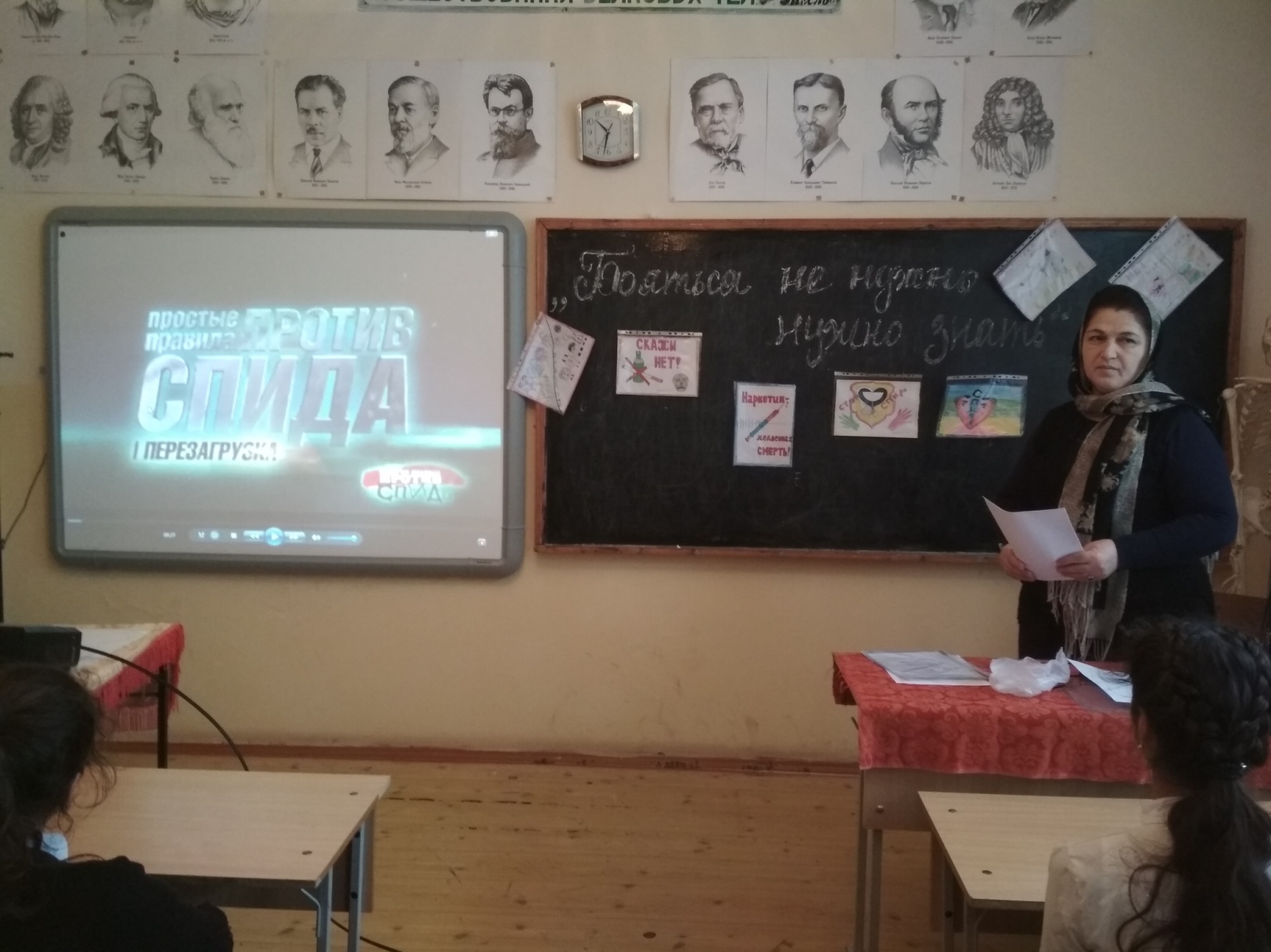 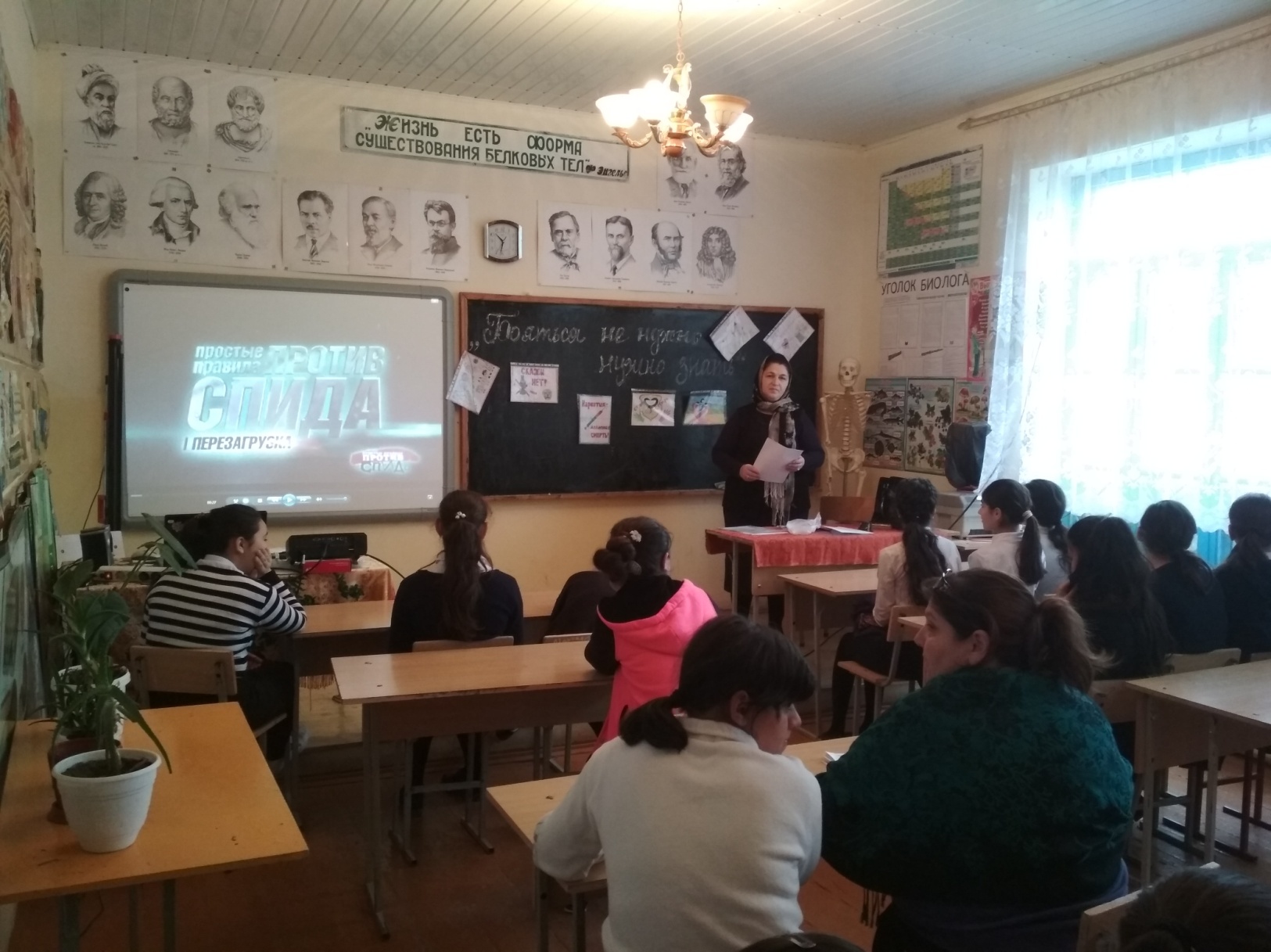 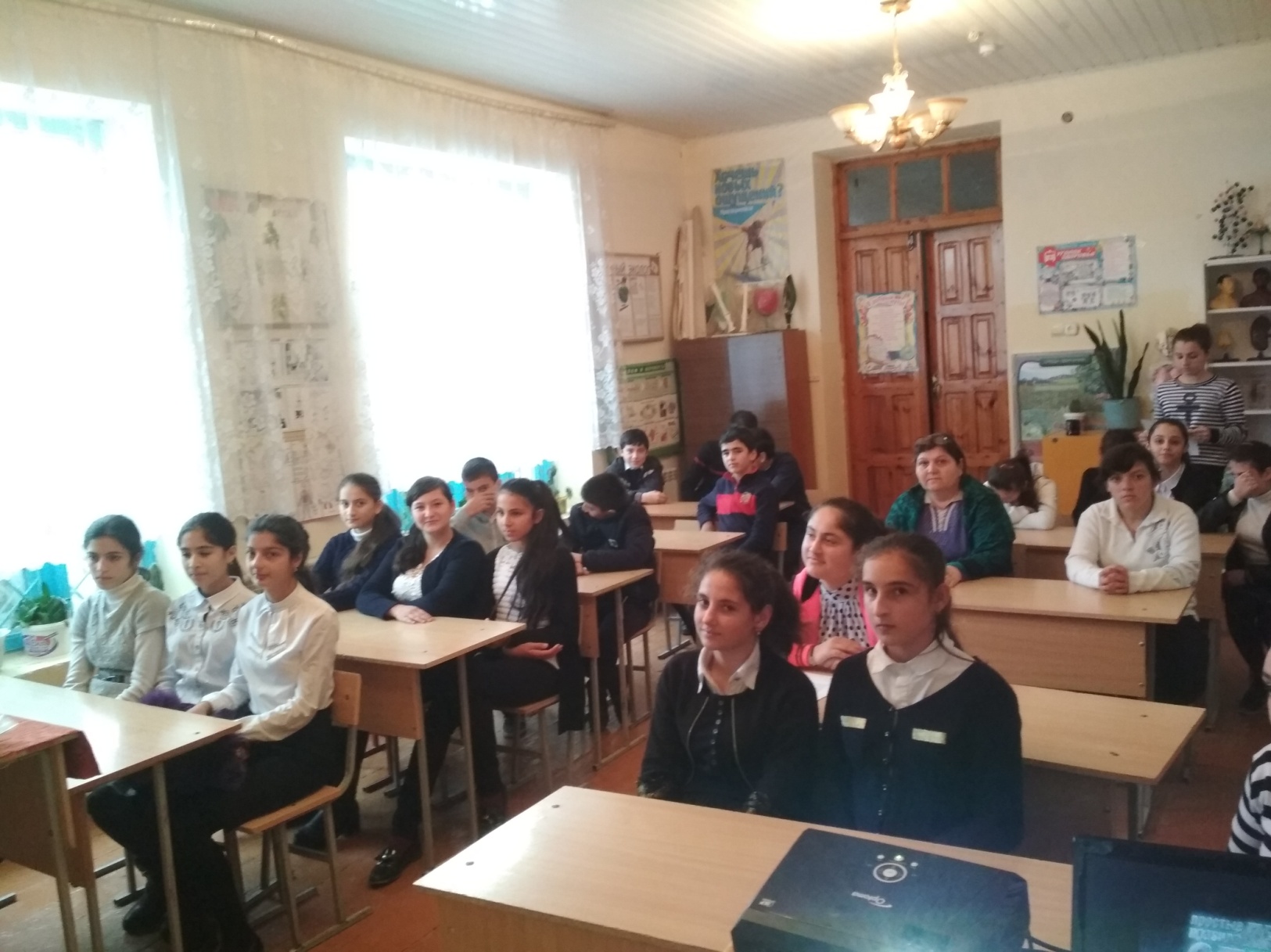 